附件2：质量管理工程师高级双证证书样本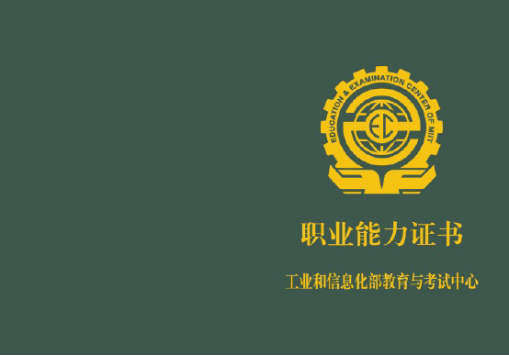 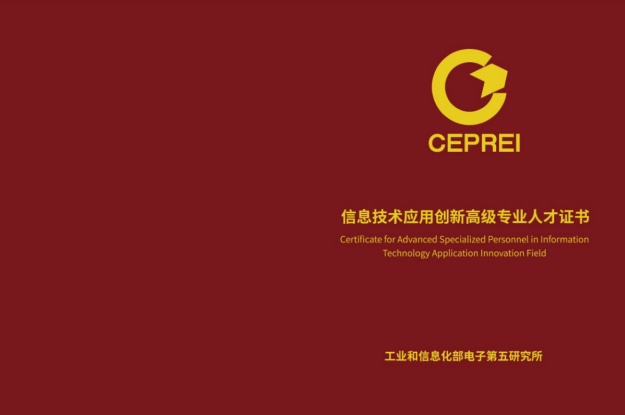 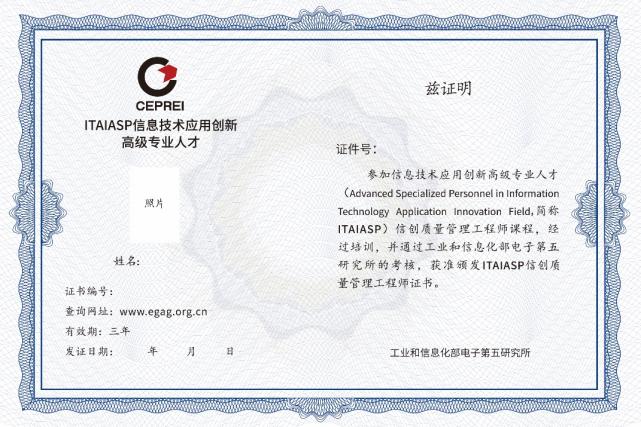 信息系统运维工程师初级双证证书样本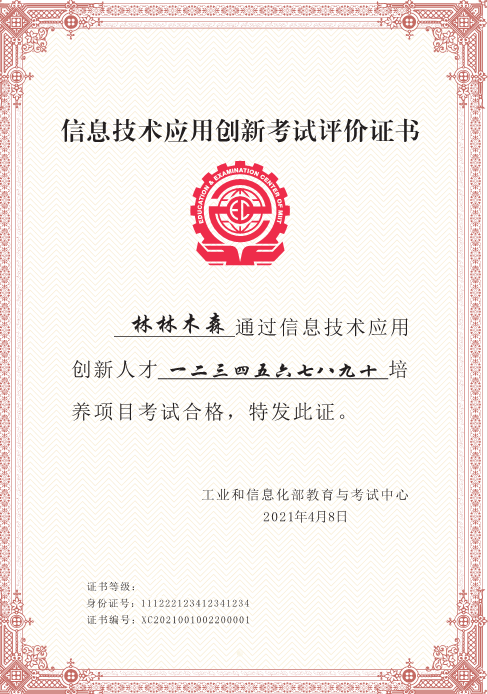 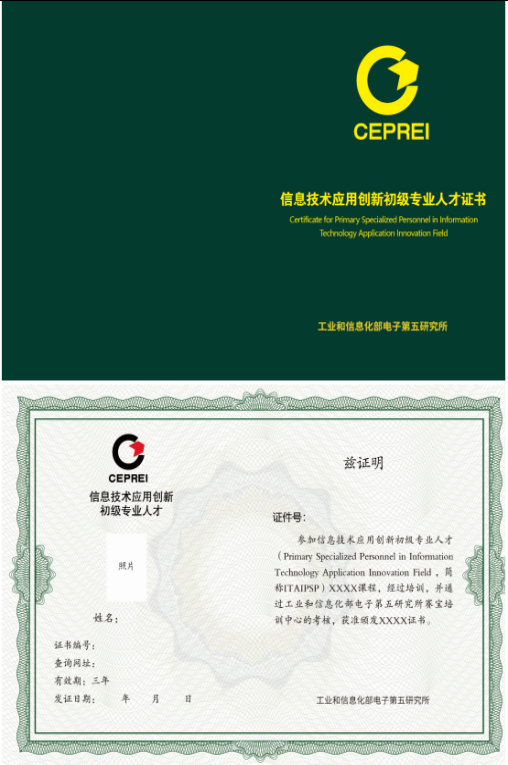 集成适配工程师初级双证证书样本